FOR IMMEDIATE RELEASE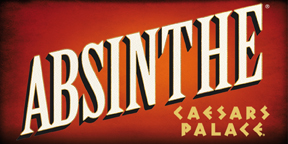 ABSINTHE AT CAESARS PALACE SHOCKS, TEASES AND SURPRISES LAS VEGAS AUDIENCES LAS VEGAS – Break out your pasties and don your sequins for Las Vegas’ “Best Show,” ABSINTHE, at Caesars Palace. The fan favorite continues to shock, tease and surprise Las Vegas audiences nightly after more than five successful years performing inside of the Spiegeltent on the Roman Plaza at Caesars Palace. The critically acclaimed spectacle is “one part vivid imagination, two parts carnival and a shot of old world burlesque mixed with a heavy dash of decadence.” ABSINTHE has been hailed “sexy, funny, unabashedly raunchy” by the  Chicago Sun-Times and voted “Best Show” by Las Vegas Weekly, Vegas SEVEN  and the Las Vegas Review-Journal. Hosted by ABSINTHE’s outlandish producer, The Gazillionaire, and his raucous assistant, ABSINTHE transports the audience into a circus-like atmosphere featuring world-class artists exhibiting incredible feats of strength, balance, danger and unfathomable flexibility only a few feet away from the audience. Embraced by the Las Vegas community and fans worldwide, ABSINTHE continues to delight sold-out audiences with its jaw-dropping performances and hilarity. The cast of  ABSINTHE has welcomed a lineup of celebrity guests such as Neil Patrick Harris, Channing Tatum, Britney Spears, Rebel Wilson, James Franco, Elijah Wood, Olivia Newton-John, P!nk, Idina Menzel, Taye Diggs, Vince Young, Kaley Cuoco, Ice-T and Coco, David Copperfield, Cedric The Entertainer and  others. ABSINTHE performs Wednesday-Sunday at 8 p.m. and 10 p.m. with no shows on Monday or Tuesday. The schedule is subject to change without notice. Tickets can be purchased online at www.AbsintheVegas.com or by calling (800) 745-3000. Tickets can be purchased in person at the ABSINTHE, Planet Hollywood, Bally’s, Paris and Rio box offices. For groups of 10 or more, please call (866) 633-0195 or (702) 853-5950. For additional information on ABSINTHE, visit AbsintheVegas.com. Follow ABSINTHE on Facebook, Twitter and Instagram @AbsintheVegas.###MEDIA CONTACT:Kirvin Doak Communications (702) 737-3100Erica Benken / Thomas Judd				ebenken@kirvindoak.com / tjudd@kirvindoak.com